Н А К А З02.01.2020 		                                       		         				№ 05Про організацію роботизі зверненнями громадян в школіВідповідно до Закону України «Про звернення громадян», Інструкції з діловодства за зверненнями громадян в органах державної влади і місцевого самоврядування, об׳єднаннях громадян, на підприємствах, в установах, організаціях незалежно від форм власності, в засобах масової інформації, затвердженої постановою Кабінету Міністрів України від 14.04.1997 №348, наказу Управління освіти адміністрації Основ’янського району Харківської міської ради від 26.12.2019 №277«Про організацію роботи зі зверненнями громадян в Управлінні освіти та закладах освіти району»НАКАЗУЮ:Савченко С.А., Дядик А.С., заступникам директора:1.1. Налагодити постійний дієвий і оперативний контроль за розглядом кожного звернення, обґрунтованим вирішенням питань, з якими звертаються громадяни.Протягом року 1.2. Надавати до Управління освіти інформацію щодо звернень громадян за встановленою формою.Щоквартально 1.3. Розглядати на нарадах при керівникові питання про стан роботи зі зверненнями громадян.Щоквартально1.4. Поновити (за потребою) інформацію  щодо графіків прийому начальника та спеціалістів  Управління освіти адміністрації району, телефони директора та спеціалістів Департаменту освіти Харківської міської ради, адреси сайтів управління освіти та Департаменту освіти Харківської міської ради, інформацію про форум Департаменту освіти. Контроль за виконанням даного наказу залишаю за собою.Оригінал підписаноДиректор школи							І.А. КолісникЗ наказом ознайомлені:Савченко С.А.Дядик А.С.Савченко С.А.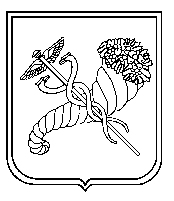 тел. (057) 725-13-62, 725-13-63  e-mail:kh.znz-120@ukr.net  Код ЄДРПОУ 24343242тел. (057) 725-13-62, 725-13-63  e-mail:kh.znz-120@ukr.net  Код ЄДРПОУ 24343242тел. (057) 725-13-62, 725-13-63  e-mail:kh.znz-120@ukr.net  Код ЄДРПОУ 24343242